Dr.Shaymaa Shaker TahaSectionsCurriculum vitae1PERSONAL PARTICULARSNAME: SHAYMAA SHAKER TAHA AHMED NATIONALITY: IraqiMARITAL STATUS: Married-3 off springsPLACE AND DATE OF BIRTH: Baghdad 18/10/1977ID NO.: Iraqi dental association ID No.:5996STAFF NUMBER: Baghdad University ID No.12151CONTACT ADRESS: Baghdad    /    AL-ameria district LANGUAGES: English & Arabic 2PROFESIONAL  QUALIFICATIONSUMMARY OF QUALIFICATION1. Orthodontic treatment (fixed and removable) .2. Wire bending of fixed and removable appliances.3.Computer experience in windows, Word ,Auto cad, and Excel Programm PRIMARY DENTAL DEGREE: B.D.S. 2000  /College of Dentistry /University of Baghdad  POST GRADUATE: MSC. Orthodontics  2007 /College of Dentistry /University of Baghdad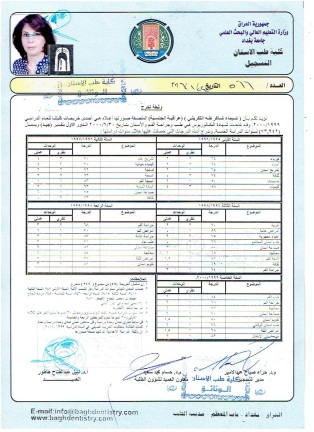 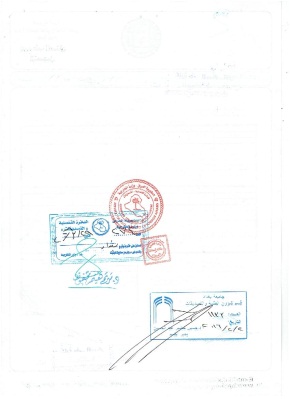 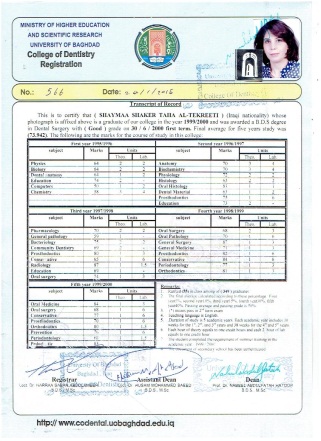 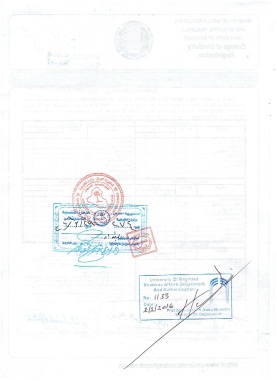 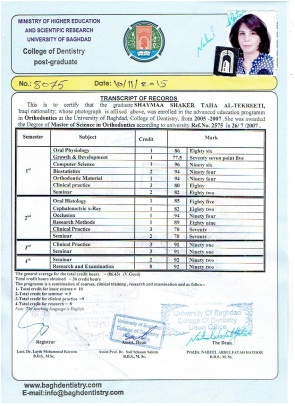 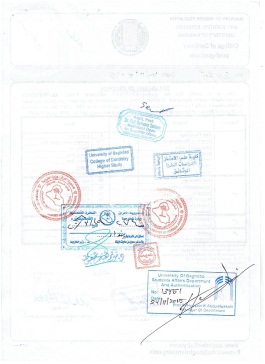 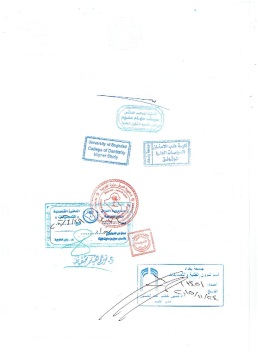 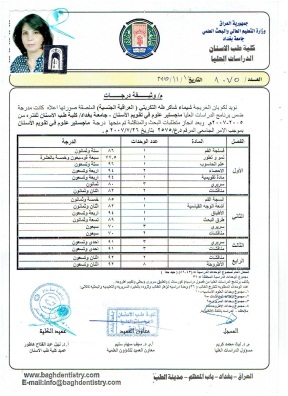 3PROFESIONAL EMPLYMENT 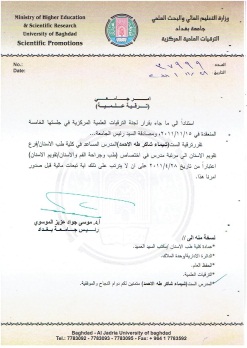 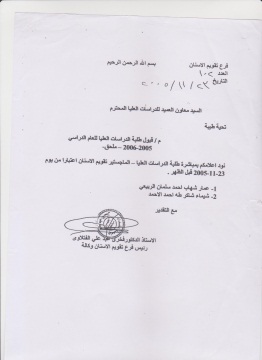 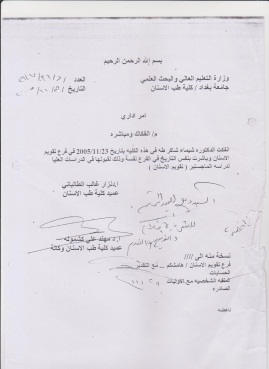 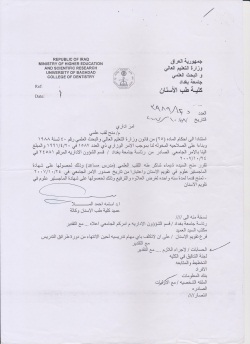 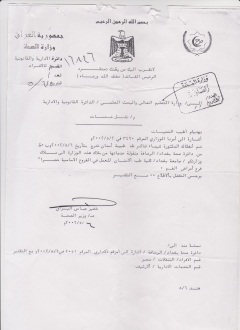 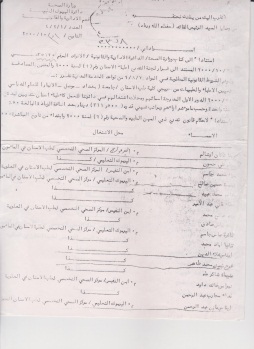 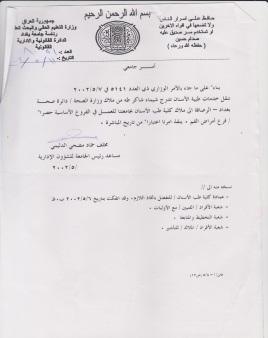 4DETAILED SCOPE OF WORK  College of Dentistry / University of Bagdad,5RESEARCH  PROJECTS  Supervised these research projects Orthodontic tooth movementAcceleration of tooth movementTiming for treatment of malocclusion Dentoalveolar compensation.6COURSES ATTENDED LOCALLY WITH DATE AND YEAR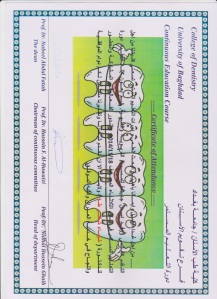 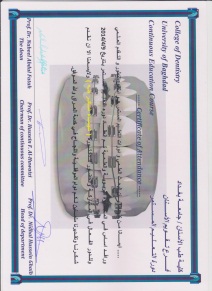 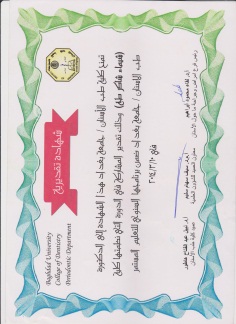 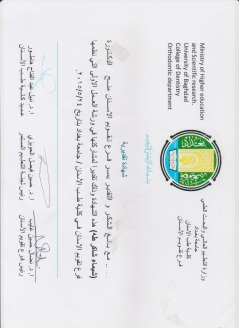 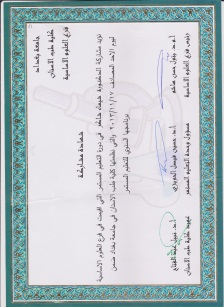 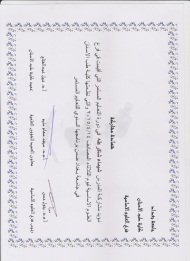 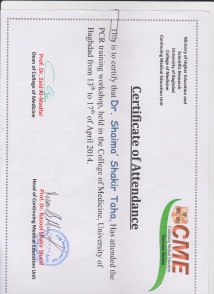 7COURSES ATTENDED INTERNATIONALLY WITH DATE AND YEAR3rd CAD/CAM & Computerized Dentistry International Conference (UAE/Dubai) 24th-25th October 2008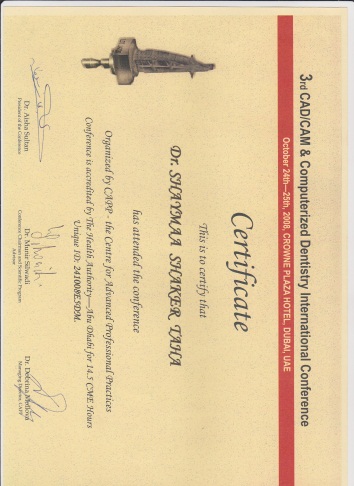 8PAPERS ARTICLES PUBLISHED IN INDEXED LOCAL/INTRTNATIONAL JOURNALSThe frontal sinus dimensions in mouth and nasal breathers in Iraqi adult subjectsPublished: Journal of Baghdad College of DentistryJune 2013 Vol.25  No .2 ISSN     P 155-163 ( 1680-0087(Soft tissue facial profile analysis of adult Iraqis with different Published: classes of malocclusion            Published: Journal of Baghdad College of DentistryDecember 2013 Vol.25   No.4   P 151-159 (1680-0087)Nasopharynx and adenoid dimensions in different skeletal patterns(a comparative study)Published: Iraqi Orthod Journal 6(1)2010 P 18-23The dentoalveolar compensation in different skeletal patterns of Iraqi adults            Published:  Journal of Baghdad College of Dentistry     2011 Vol.23   No.2   P 139-145 (1680-0087)5)Assessment of salivary secretory Immunoglobulin A(sIgA) level during     fixed orthodontic treatment             Published:  Journal of Baghdad College of Dentistry     2016 Vol.28   No.3  P155 -160 .6)Differences in the microbial colonization among arch wire types, gauges and cross sections.قبول نشر في مجلة تقويم الاسنان العراقية بالعدد المرقم 15 بتاريخ 15-7-2016Master Thesis:اطروحة الماجستير The effect of fluoride prophylactic agents on load deflection of beta titanium orthodontic wires(an in vitro study)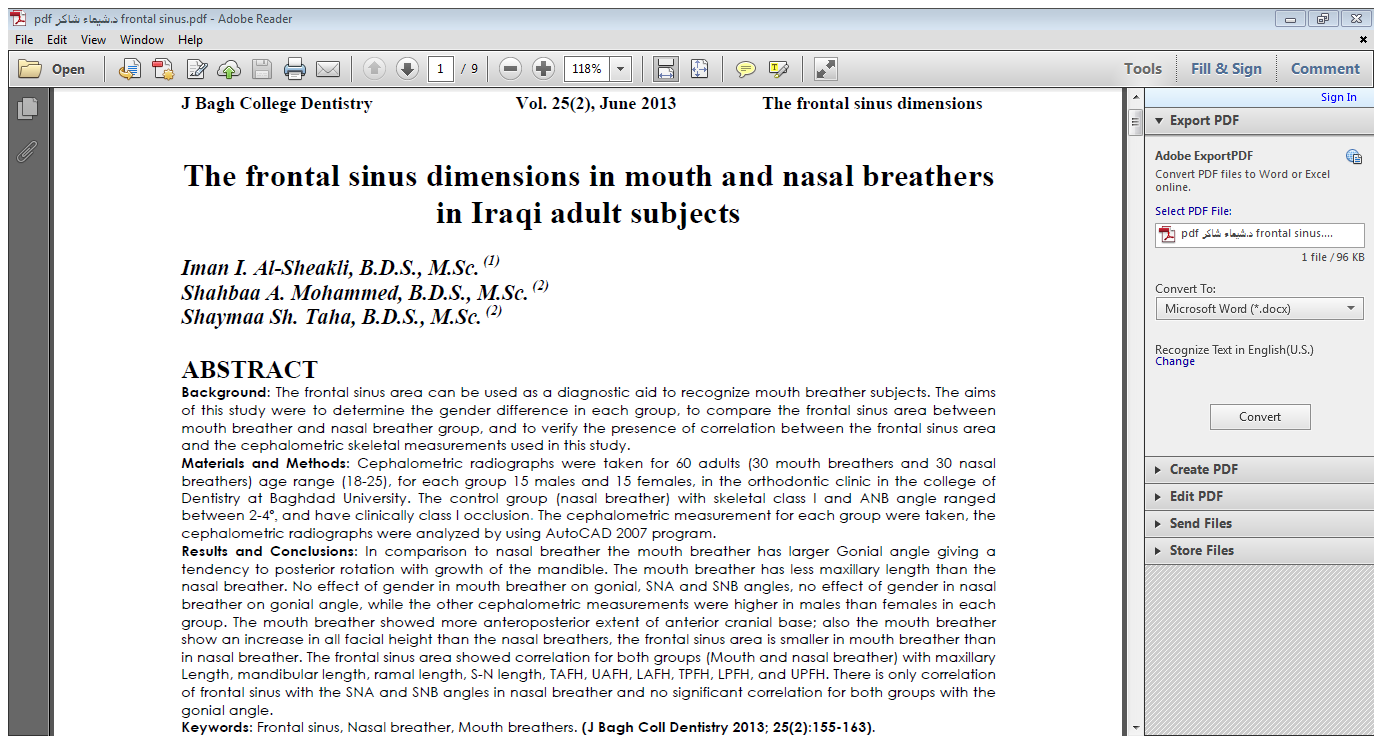 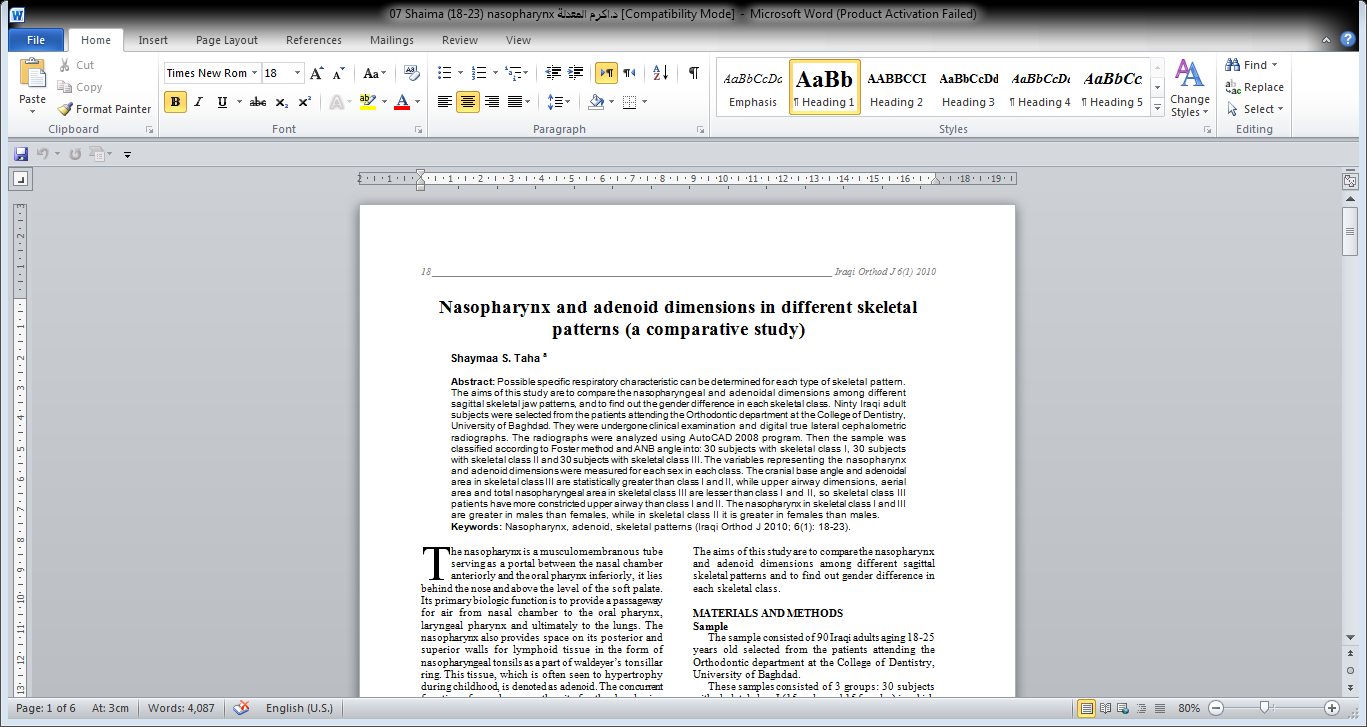 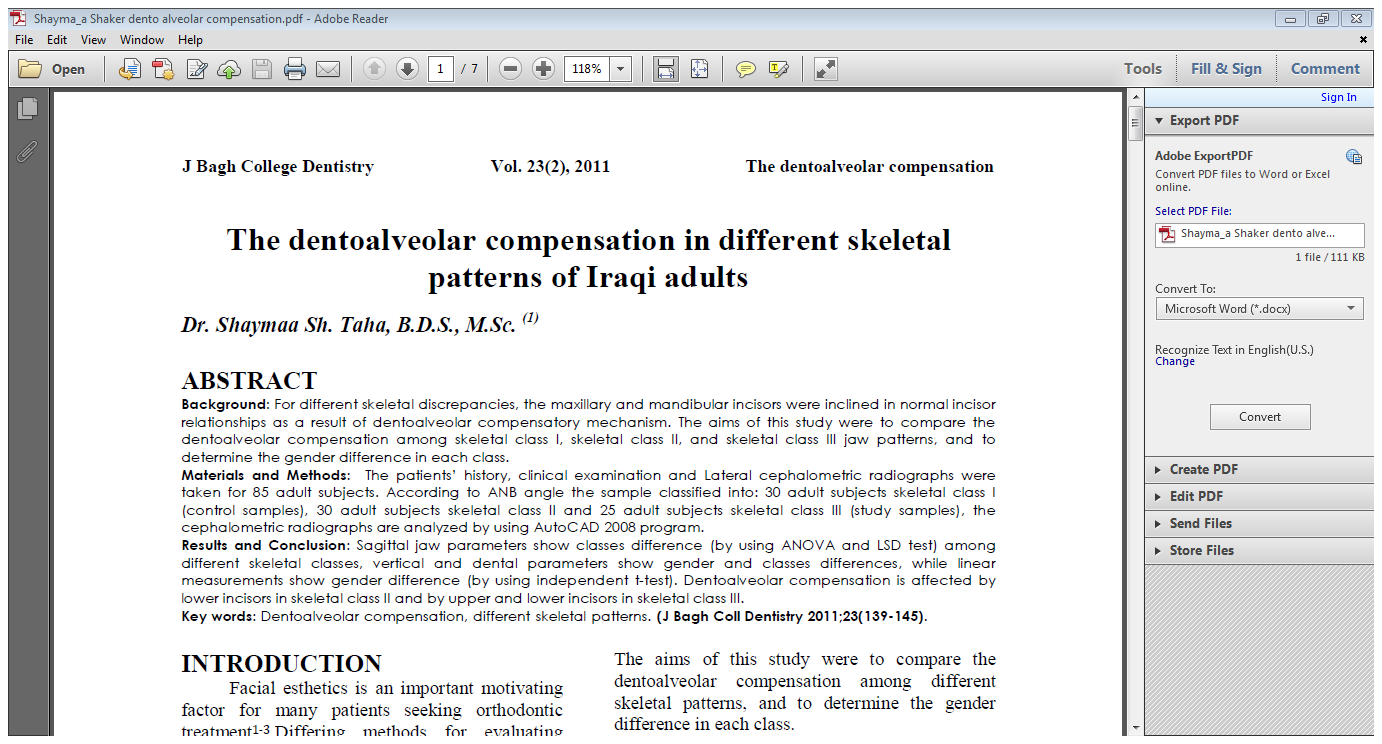 9TEACHING EXPERIENCEOrthodontic wire bending.Orthodontic appliances  10ANY OTHER EDUCATIONAL/PROFESIONAL ACTIVITY, WHICH YOU REQUIRED MENTIONING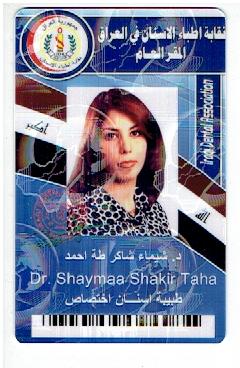 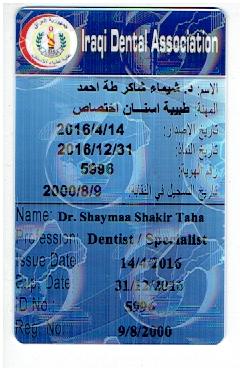 1111.اللجان 